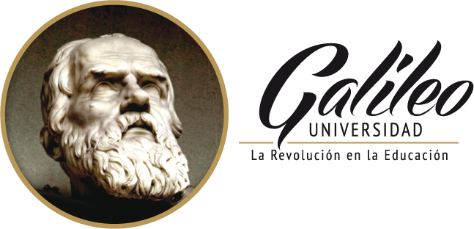 Escuela Superior de Diplomacia y Relaciones InternacionalesLicenciatura en Diplomacia y Relaciones InternacionalesLa correspondencia diplomática(El título del trabajo debe coincidir con los dictámenes, con letra Times New Roman, 14 puntos en negrita, con mayúsculas y minúsculas, centrado)JOSÉ ANDRES PÉREZ GÓMEZCarné:14009900Catedrático: Lic. Julio GarcíaCurso: Comunicación Eficaz y Alto Desempeño		Nueva Guatemala de la Asunción, febrero de 2016 